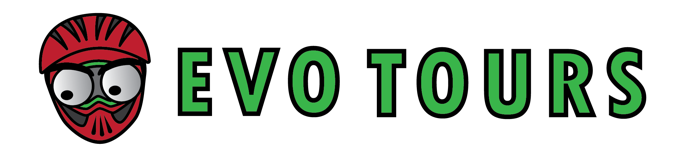 MENU CHOICESUse this form to let us know what meals you’d like during your stay. Main Courses must be selected as a group. Please note that Ice Cream is complimentary – any other dessert options are £4.Please leave blank days on which you will not be staying with us.MONDAYTUESDAYWEDNESDAYTHURSDAYFRIDAYSATURDAYSUNDAYMAIN TRAVELLER NAMEARRIVAL DATELEAVING DATETRAVELLER NAMEMAIN COURSEDESSERTTRAVELLER NAMEMAIN COURSEDESSERTTRAVELLER NAMEMAIN COURSEDESSERTTRAVELLER NAMEMAIN COURSEDESSERTTRAVELLER NAMEMAIN COURSEDESSERTTRAVELLER NAMEMAIN COURSEDESSERTTRAVELLER NAMEMAIN COURSEDESSERT